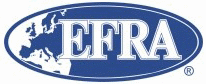 Finalrankinglist  -  GP2012-2WD [EFRA GP 2WD]Finalrankinglist  -  GP2012-2WD [EFRA GP 2WD]Finalrankinglist  -  GP2012-4WD [EFRA GP 4WD]Finalrankinglist  -  GP2012-4WD [EFRA GP 4WD]